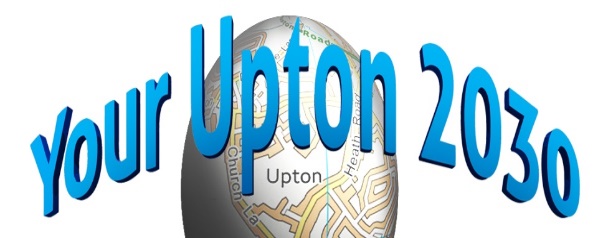 Email: np@uptonbychester.org.ukNDP STEERING GROUP MEETING – Monday 24 Sept at 7.30 pm at The Pavilion, Wealstone LaneAGENDA1. APOLOGIES FOR ABSENCE.To receive apologies for absence.  Apologies received from Sue Stanley.2. MINUTES OF THE LAST MEETING.To approve the Minutes of the meeting held on 30 July 20183. COMMUNITY CONSULTATIONUpton Fun Day 15th SeptemberFacebook and ongoing online Housing consultation surveyMarch 2018 flyer survey: final analysis (35 responses)Summary data tables from 2015 consultation4. UPDATES ON POLICY WORKING GROUPSHousing: JE, DE, JHPhysical Character: DEEconomic Policy: AL5. DATE AND TIME OF THE NEXT MEETING.To confirm that the next meeting will be on Monday 29th Oct at 7.30 in the Pavilion